Titre article (FR) (Style 0a_Titre Article) lorem ipsum dolor sit amet In autem labore et molestias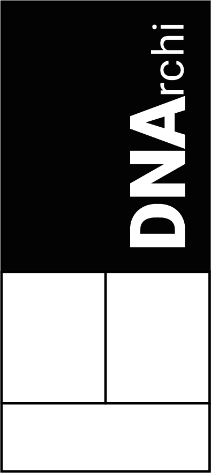 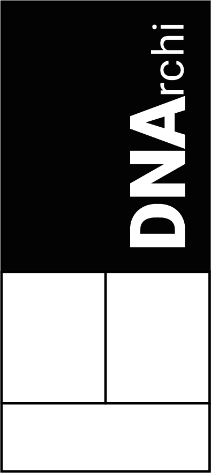 Titre article (ENG) (Style 0b_Titre Article Anglais) lorem ipsum dolor sit amet In autem labore et molestiasPrénom Nom1,2,3*, Prénom Nom1,2,3 et Prénom Nom1,2,3 (Style Xa-Authors)Titre (professeur, doctorant, etc.) (Style Xb-Institutions)Affiliation (Université)Affiliation (Laboratoire de recherche)Etc.Résumé : Le titre « Résumé » doit être en caractères gras Cambria 10 points. Le corps du résumé doit être en Cambra 10 points normal dans un seul paragraphe, immédiatement après le titre. Utilisez le style « Cx résumé/abstract ». Le résumé en français (de même que l’abstract) ne doit pas dépasser 200 mots ou 2 000 caractères. Mots-clés : mot-clés1, mot-clés2, mot-clés3, mot-clés4, mot-clés5. Le titre « Mots-clés » doit être en caractères gras Cambria 10 points. Le corps des mots-clés doit être Cambra 10 points normal dans un seul paragraphe, immédiatement après le titre. Utilisez le style « Cx résumé/abstract ». Il doit y avoir impérativement 5 mots-clés.[Abstract : Lorem ipsum dolor sit amet. In autem labore et molestias adipisci et rerum quam! Ea consequuntur assumenda ut eius debitis id nihil quaerat id impedit ipsam! Ut ullam totam et quam harum et aliquid reiciendis in mollitia quod 33 quae tempore sed ipsam ratione ad iusto expedita. Ea nobis eveniet et laboriosam assumenda et maxime distinctio et fugit perferendis ea commodi autem. In aperiam necessitatibus quo dolores voluptas 33 sapiente veniam. Ut dolorem voluptatem qui laboriosam voluptatem ut dolorem aliquam a dignissimos maxime qui commodi officiis? Qui culpa dolorum ut odio quos a quis porro 33 omnis nulla aut voluptatibus illum rem quas consequatur. Est laudantium aperiam non corporis eius sit quis nobis ea nihil corrupti eos molestiae sunt qui reiciendis beatae.]Keywords : keyword1, keyword2, keyword3, keyword4, keyword5instructions de Mise en pageLe format de papier est un A4 (210 x 297mm) et les marges sont de 25mm sur les 4 cotés. En dehors de la première page, le texte est divisé en deux colonnes. Largeurs de colonnes identiques (77mm) et d’espacement de 6mm.Ce modèle contient une collection de styles. Vous pouvez remplacer le texte par celui de votre article ouappliquer les styles à l'aide des barres d'outils personnalisées. Mettez en surbrillance une partie du texte, par exemple le titre de l'article, recherchez le style approprié dans la barre d'outils personnalisée et cliquez sur le nom du style pour l'appliquer. Parcourez le document en appliquant les styles nécessaires à votre article.Titre de partieVeuillez n’utiliser uniquement que les deux niveaux de titre de partiesdu template : Titres principaux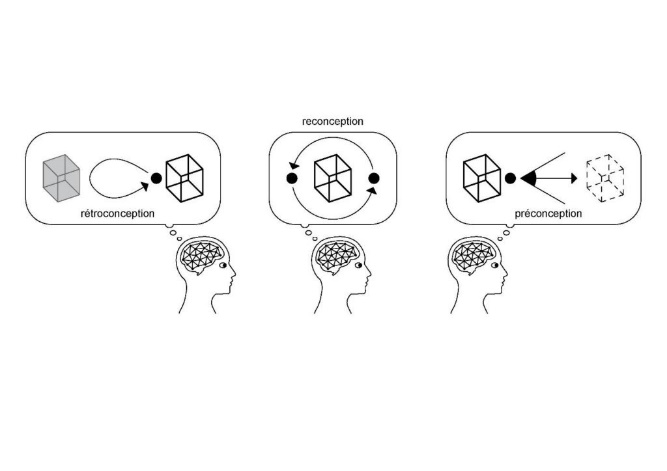 Pour les titres principaux utilisez le style 1 Titre (Police Verdana, 14 points, gras, tout en majuscule, interligne simple, espace avant 18points). Titres secondairesPour les titres secondaires utilisez le style 2 Sous-Titre (Police Verdana, 12 points, gras, interligne simple, espace avant 12points).Corps de textePour le corps de texte utilisez le style A_Corps-de-Texte (Police Cambria, 10points, justifié, interligne simple, espace après 6points, éviter veuves et orphelines).Listes et figuresLorsque vous insérez une figure ou un tableau vous devez indiquer vos sources/légende. Pour se faire utilisez le style B_légende (Police Cambria, 10points, couleur : #7F7F7F, centré, interligne simple, espace après 20points, éviter veuves et orphelines, paragraphe solidaire).Listes à pucesListe à puce (Style : Ca_Listes-a-puces)Liste à puceListe à pucePour les listes à puces utilisez le style Ca_Listes-a-puces (Police Cambria, 10 points, interligne simple, retrait à gauche 10mm, ne pas ajouter d’espace entre les paragraphes du même styles, puces de niveau 1, alignement de 95mm.). Listes à numérosListe à numéro (Style : Cb_listes-numéros)Liste à numéroListe à numéroPour les listes à numéros utilisez le style Cb_Listes-a-numéros (Police Cambria, 10 points, interligne simple, retrait à gauche 10mm, ne pas ajouter d’espace entre les paragraphes du même styles, numéro 1,2,3… commencer a +1, alignement de 95mm.).Figures et tableauxLes figures et les tableaux, doivent être de bonne qualité et bien contrastées et dans leur forme finale, collées à l’endroit approprié dans le texte. Veillez à ce que la taille du texte de vos figures soit approximativement la même que celle du corps de texte (cambria point 10). Fig. 1 titre de l’illustration (source ?) (Style : B_Légende)Notes de bas de pagePour les notes de bas de page utilisez le style D_note-de-bas-de-page, (Police Cambria, 8 points, interligne simple, retrait à gauche 10mm, retrait après 2 points)Page de couvertureTitre françaisLe titre de votre article doit tenir sur un maximum de trois lignes. Utilisez le style 0a_Titre Article (FR), (Police Verdana, 14 points, gras, interligne simple-espace, retrait à gauche 35mm, espace après 36 points, éviter veuves et orphelines, paragraphe solidaire)Titre anglaisLe titre de votre article doit tenir sur un maximum de trois lignes. Utilisez le style 0b_Titre Article (EN), (Police Verdana, 14 points, interligne simple-espace, retrait à gauche 35mm, espace après 36points, éviter veuves et orphelines, paragraphe solidaire)Auteur-ice-sLe prénom et le nom des auteur-ice-s doit apparaître en dessous du titre en anglais, utilisez des exposants pour indiquer vos affiliations et un asterisque pour identifier le auteur-rice contact. Utilisez le style Xa-Authors, (Police Cambria, 9 points, interligne simple-espace, retrait à gauche 35mm, espace après 46points, éviter veuves et orphelines, paragraphe solidaire)AffiliationsPour indiquer vos affiliations, en regard des exposants ajouté à vos noms, utilisez le style Xb_Institutions, (Police Cambria, 9 points, interligne simple-espace, espace après 72points, éviter veuves et orphelines, paragraphe solidaire, numérotation en exposant)RésuméLe titre « Résumé » doit être en caractères gras Cambria 10 points. Le Corps du résumé doit être en Cambra 10 points normal dans un seul paragraphe, immédiatement après le titre. Utilisez le style Cx résumé/abstract, (Police Cambria, 10 points, interligne simple espace, justifié, retrait gauche 15mm, retrait droit 15mm, espace avant 10points, espace après 10points). Le résumé en français (de même que l’abstract) ne doit pas dépasser 200 mots ou 2 000 caractères.Références dans le texteLe style bibliographique est la norme ISO 690. Pour indiquer les auteur-rice-s dans le texte veuillez utiliser la forme (auteur-rice, date).ÉcritureLe comité de rédaction est ouvert à différentes formes d’écriture inclusive (formulations neutre, épicène, tronquée, etc.) et sera attentif à ce qu’au moins l’une d’entre elle soit adoptée dans les articles publiés dans la revue.Pour les contributions scientifiques, vous ne devez pas dépasser 50 000 caractères avec espaces, bibliographie notes comprises. Pour les contributions de type récit, celles-ci doivent avoir entre 10 000 et 30 000 caractères avec espaces et notes comprises.RaccourcisLe modèle contient une collection de style qui sont appliqués à l’aide des barres d’outils, vous pouvez également utiliser les combinaisons de touches suivantes pour changer de style :Première pageTexteConclusionCorps de texteRÉfÉrencesPour les références utilisez le style z_réference, (Police Cambria, 9 points, justifié, retrait négatif 1cm, espacement 6points après).Le style bibliographique est la norme ISO 690. Si vous utilisez Zotero, ce lien permet de directement ajouter cette norme à Zotero : https://www.zotero.org/styles/iso690-author-date-fr-no-abstractLivre : NOM, Prénom. Titre de l’ouvrage. Mention d’édition. Lieu d’édition (Pays) : Éditeur, année de publication. Nombre de pages. Titre de la collection. ISBNLEVY, David. Etoiles et planètes. Paris (France) : Nathan Jeunesse, 2003. 63 p. Les clés de la connaissance. ISBN : 2-09-277238-4PULLMAN, Philip. A la croisée des mondes. Tome 2 : La tour des anges. Paris (France) : Gallimard, 2007. 446 p. Folio. ISBN : 2-07-034820-2Article : NOM, Prénom. Titre de l’article. Titre du périodique, Année, volume, n°, pages. ISSN :JODRA, Serge. Le voyage extraordinaire du soleil dans les étoiles. Ciel et espace, octobre 2001, n° 377, pp. 58-63.BOURGNEUF, Cécile. Zica et les épidémies. Le P’tit Libé [en ligne], mars 2016, n°7. [consulté le 2 mars 2016]. Disponible à l’adresse : http://www.liberation.fr/apps/2016/03/le-ptit-libe-zika-et-les-epidemies/Mémoire ou thèse : NOM, Prénom. Titre [en ligne]. Thèse de doctorat/Mémoire : discipline. Lieu de soutenance : Université, année. Nombre de volumes. [consulté le JJ/MM/AAAA] Disponible à l’adresse : URL ou DOICORDIER, Anne. Imaginaires, représentations, pratiques formelles et non formelles de la recherche d’information sur Internet : le cas d’élèves de 6ème et de professeurs documentalistes. Thèse de doctorat : sciences de l’information et de la communication. Lille (France) : Université de Lille 3, 2011. 1 vol.DELMAS, Aurore. Favoriser la lecture de la presse en lycée hôtelier. Mémoire : Documentation. Bordeaux (France) : IUFM d’Aquitaine, 2007. 1vol. [consulté le 13 mai 2021]. Disponible à l’adresse : https://doc.inspe-bordeaux.fr/memoires/fiche.php?id=1809Titre françaisALT + SHIFT + FTitre anglaisALT + SHIFT + EAuteur-rice-sALT + SHIFT + AInstitutionsALT + SHIFT + IRésuméALT + SHIFT + RTitreALT + CTRL + TSous-titreALT + CTRL + SCorps de texteALT + CTRL + CIllustrationALT + CTRL + INote de bas de pageALT + CTRL + BListe à puceALT + CTRL + PListe à numéroALT + CTRL + NRéférencesALT + CTRL + R